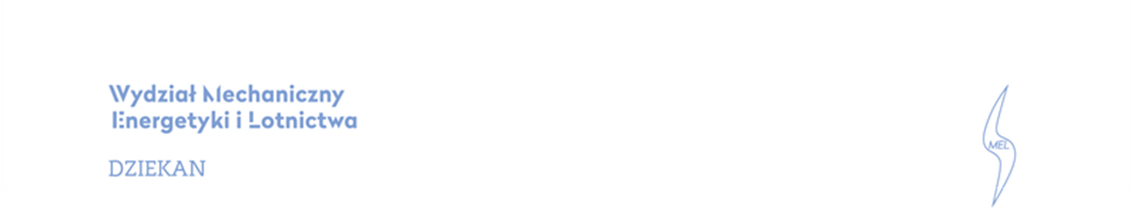 ROZDZIAŁ IIIFORMULARZ OFERTYWRAZ Z FORMULARZAMI ZAŁĄCZNIKÓWZałącznik nr 1 do SWZ.Załącznik nr…. do Umowy FORMULARZ OFERTYOdpowiadając na ogłoszenie o zamówieniu w postępowaniu o udzielenie zamówienia publicznego prowadzonym w trybie podstawnym bez negocjacji na zadanie pod nazwą Przegląd systemu oświetlenia awaryjnego i ewakuacyjnego  dla Instytutu Techniki Cieplnej   Wydziału Mechanicznego Energetyki i Lotnictwa Politechniki Warszawskiej  numer referencyjny: MELBDZ.261.31.2023, my niżej podpisani: Wykonawca 1 …………………………………………………………………………………………………………………………………………………………  ul. …………………………………………………………………………………………………………………………………………………………………………..kod ………………………………………………. miasto………………………………………………… kraj ………………………………………………….adres email (do kontaktów z Zamawiającym) ………………………………………………..@…………………………………………………..telefon (do kontaktów z Zamawiającym) ……………………………………………………………………………………………………………….KRS …………………………………….............................……………… NIP/PESEL …………………………......................……………………. Rodzaj przedsiębiorcy (zaznaczyć właściwe pole):  mikroprzedsiębiorstwo,  małe przedsiębiorstwo,             średnie przedsiębiorstwo,  jednoosobowa działalność gospodarcza,  osoba fizyczna nieprowadząca działalności gospodarczej,  inny rodzaj.Wykonawca 2 ……………………………………………………………………………………………………………………………………………………….  ul. …………………………………………………………………………………………………………………………………………………………………………..kod ………………………………………………. miasto………………………………………………… kraj ………………………………………………….KRS ………………………………………..............................…………… NIP/ PESEL ………………………………………………......................Rodzaj przedsiębiorcy1 (zaznaczyć właściwe pole):  mikroprzedsiębiorstwo,  małe przedsiębiorstwo,             średnie przedsiębiorstwo,  jednoosobowa działalność gospodarcza,  osoba fizyczna nieprowadząca działalności gospodarczej,  inny rodzaj.Pełnomocnik* do reprezentowania Wykonawców ubiegających się wspólnie o udzielenie Zamówienia  …………………………………………………………………………………………………………………………………………………………………………….adres email (do kontaktów z Zamawiającym) ………………………………………………..@…………………………………………………..telefon (do kontaktów z Zamawiającym) ……………………………………………………………………………………………………………….* wypełniają jedynie Wykonawcy wspólne ubiegający się o udzielenie Zamówienia (spółki cywilne lub konsorcja)SKŁADAM(y) OFERTĘ na wykonanie przedmiotu zamówienia zgodnie z SWZ.Oświadczam(Y), że zapoznaliśmy się z treścią SWZ jej wyjaśnieniami oraz zmianami i uznajemy się za związanych określonymi w niej postanowieniami. OŚWIADCZAM(Y), że zapoznaliśmy się z projektowanymi postanowieniami umowy i zobowiązujemy się, w przypadku wyboru naszej oferty, do zawarcia umowy zgodnej z ofertą, na warunkach określonych w SWZ, w miejscu i terminie wyznaczonym przez Zamawiającego. OTRZYMALIŚMY konieczne informacje do przygotowania oferty.OFERUJE(MY) wykonanie przedmiotu zzamówienia za następującą cenę:Kwota netto jednorazowego przeglądu = ………………………………………… (słownie …………………………………….).Kwota brutto jednorazowego przeglądu = ………………………………………… (słownie …………………………………….).Łączna kwota brutto umowy = ( 3 x kwota brutto jednorazowego przeglądu) = ………………………………………… (słownie …………………………………….).Oferujemy wykonanie przedmiotu zamówienia za całkowitą  cenę (wartość świadczenia usługi okresie obowiązywania Umowy tj. do 31.07.2025 .):brutto __________ PLN, słownie złotych: ____________________________________   Jednocześnie, informujemy, że:- wybór oferty nie będzie* prowadzić do powstania u Zamawiającego obowiązku podatkowego.- wybór oferty będzie* prowadzić do powstania u Zamawiającego obowiązku podatkowego w odniesieniu do następujących towarów/usług: […...]. Wartość ww. towarów/usług powodująca obowiązek podatkowy Zamawiającego to [...…] PLN netto. Stawka podatku od towarów i usług, która zgodnie z wiedzą wykonawcy, będzie miała zastosowanie [...…] Dodatkowe kryteria oceny ofert -termin realizacji  , (zgodnie z rozdziałem 17 pkt.17.4. SWZ) :termin płatności faktury…………………….ZOBOWIĄZUJE(MY) SIĘ do realizacji zamówienia w terminie określonym w SWZ.Zamówienie zamierzamy wykonać samodzielnie* – przy udziale podwykonawców*(*niepotrzebne skreślić)Wypełnić poniższą tabelę w przypadku wykonania zamówienia przez podwykonawców.Powierzenie wykonania części zamówienia podwykonawcom nie zwalnia wykonawcy z odpowiedzialności za należyte wykonanie tego zamówienia.AKCEPTUJE(MY) warunki płatności określone przez Zamawiającego w SWZ.OŚWIADCZAMY, że jesteśmy związani ofertą przez okres wskazany w SWZ.Oświadczamy, że akceptujemy warunki korzystania z Platformy zakupowej platformazakupowa.pl określone w Regulaminie zamieszczonym na stronie internetowej w zakładce „Regulamin” oraz uznajemy go za wiążący.Oświadczamy, że wypełniliśmy obowiązki informacyjne przewidziane w art. 13 lub art. 14  rozporządzenia Parlamentu Europejskiego i Rady (UE) 2016/679 z dnia 27 kwietnia 2016 r. w sprawie ochrony osób fizycznych w związku z przetwarzaniem danych osobowych i w sprawie swobodnego przepływu takich danych oraz uchylenia dyrektywy 95/46/WE (ogólne rozporządzenie o ochronie danych) (Dz. Urz. UE L 119 z 04.05.2016, str. 1), tzw. „RODO”, wobec osób fizycznych, od których dane osobowe bezpośrednio lub pośrednio pozyskaliśmy w celu ubiegania się o udzielenie zamówienia publicznego w niniejszym postępowaniu. Oświadczamy również, że wypełniliśmy obowiązki przetwarzania danych osobowych zgodnie z    przepisami RODO i przepisami ochrony danych osobowych tzw. ODO wydanymi na ich podstawie, jak również przepisami ustawy z dnia 21 lutego 2019 r. o zmianie niektórych ustaw w związku z zapewnieniem stosowania rozporządzenia Parlamentu Europejskiego i Rady (UE) 2016/679 z dnia 27 kwietnia 2016 r. w sprawie ochrony osób fizycznych w związku z przetwarzaniem danych osobowych i w sprawie swobodnego przepływu takich danych oraz uchylenia dyrektywy 95/46/WE (ogólne rozporządzenie o ochronie danych).Znając treść art. 297 § 1 Kodeksu karnego: „Kto, w celu uzyskania dla siebie lub kogo innego, od banku lub jednostki organizacyjnej prowadzącej podobną działalność gospodarczą na podstawie ustawy albo od organu lub instytucji dysponujących środkami publicznymi – kredytu, pożyczki pieniężnej, poręczenia, gwarancji, akredytywy, dotacji, subwencji, potwierdzenia przez bank zobowiązania wynikającego z poręczenia lub z gwarancji lub podobnego świadczenia pieniężnego na określony cel gospodarczy, elektronicznego instrumentu płatniczego lub zamówienia publicznego, przedkłada podrobiony, przerobiony, poświadczający nieprawdę albo nierzetelny dokument albo nierzetelne, pisemne oświadczenie dotyczące okoliczności o istotnym znaczeniu dla uzyskania wymienionego wsparcia finansowego, instrumentu płatniczego lub zamówienia, podlega karze pozbawienia wolności od 3 miesięcy do lat 5”, oświadczamy, że złożone przez nas informacje oraz dane są zgodne ze stanem faktycznym.ZAŁĄCZNIKAMI do formularza oferty, stanowiącymi integralną część oferty są:Załącznik nr 1 do Formularza oferty - Oświadczenie o spełnianiu warunków udziału w postępowaniu oraz o braku podstaw do wykluczenia,Załącznik nr 1a do Formularza oferty - oświadczenie składane na podstawie art. 7 ust. 1 Ustawy z dnia 13 kwietnia 2022 r. o szczególnych rozwiązaniach w zakresie przeciwdziałania wspieraniu agresji na UkrainęPełnomocnictwo (jeżeli dotyczy),................................................................................,................................................................................,elektroniczny podpis  osoby/osób uprawnionych do wystąpienia w imieniu WykonawcyZałącznik nr 1 do Formularza ofertyOŚWIADCZENIE O SPEŁNIANIU WARUNKÓW UDZIAŁU W POSTĘPOWANIU ORAZ O BRAKU PODSTAW DO WYKLUCZENIA składane na podstawie art.125 ust. 1 ustawy z dnia 11 września 2019 r. Prawo zamówień publicznych (Dz. U. z 2022 poz. 1710.), dalej jako: ustawa PzpZamawiający:Wydziału Mechanicznego Energetyki i Lotnictwa Politechniki Warszawskiej Nazwa (firma)/imię i nazwisko oraz adres  Wykonawcy– …………………………………………………………………………………….……………….……………………………………………………………………….,………………………..…………………………………………………………………………………………………………………………………………………….,reprezentowany przez: …………………………………………………………………………………………………………………………………………..                                                                   (imię, nazwisko, stanowisko/podstawa do reprezentacji)Na potrzeby postępowania o udzielenie zamówienia publicznego na: : Przegląd systemu oświetlenia awaryjnego i ewakuacyjnego  dla Instytutu Techniki Cieplnej   Wydziału Mechanicznego Energetyki i Lotnictwa Politechniki Warszawskiej   , numer referencyjny: MELBDZ.261.31.2023 prowadzonego przez Politechnikę Warszawską, oświadczam, co następuje:OŚWIADCZENIE DOTYCZĄCE WYKONAWCYOświadczam, że spełniam warunki udziału w postępowaniu określone przez Zamawiającego w Specyfikacji Warunków Zamówienia.Oświadczam, że nie podlegam wykluczeniu z postępowania na podstawie art. 108 ust 1 ustawy Pzp, zgodnie z którymi z postępowania o udzielenie zamówienia wyklucza się, Wykonawcę̨: będącego osobą fizyczną, którego prawomocnie skazano za przestępstwo: udziału w zorganizowanej grupie przestępczej albo związku mającym na celu popełnienie przestępstwa lub przestępstwa skarbowego, o którym mowa w art. 258 Kodeksu karnego, handlu ludźmi, o którym mowa w art. 189a Kodeksu karnego,  o którym mowa w art. 228–230a, art. 250a Kodeksu karnego, art. 46 - 48 ustawy z dnia 25 czerwca 2010 r. o sporcie (Dz.U. z 2020r. poz. 1133 oraz z 2021 r. poz. 2054) lub w art. 54 ust. 1-4 ustawy z dnia 12 maja 2011 r. o refundacji leków, środków spożywczych specjalnego przeznaczenia żywieniowego oraz wyrobów medycznych (Dz. U. z 2021 r. poz. 523, 1292, 1559 i 2054), finansowania przestępstwa o charakterze terrorystycznym, o którym mowa w art. 165a Kodeksu karnego, lub przestępstwo udaremniania lub utrudniania stwierdzenia przestępnego pochodzenia pieniędzy lub ukrywania ich pochodzenia, o którym mowa w art. 299 Kodeksu karnego, o charakterze terrorystycznym, o którym mowa w art. 115 § 20 Kodeksu karnego, lub mające na celu popełnienie tego przestępstwa, powierzenia wykonywania pracy małoletniemu cudzoziemcowi, o którym mowa w art. 9 ust. 2 ustawy z dnia 15 czerwca 2012 r. o skutkach powierzania wykonywania pracy cudzoziemcom przebywającym wbrew przepisom na terytorium Rzeczypospolitej Polskiej (Dz. U. poz. 769), przeciwko obrotowi gospodarczemu, o których mowa w art. 296–307 Kodeksu karnego, przestępstwo oszustwa, o którym mowa w art. 286 Kodeksu karnego, przestępstwo przeciwko wiarygodności dokumentów, o których mowa w art. 270–277d Kodeksu karnego, lub przestępstwo skarbowe, o którym mowa w art. 9 ust. 1 i 3 lub art. 10 ustawy z dnia 15 czerwca 2012 r. o skutkach powierzania wykonywania pracy cudzoziemcom przebywającym wbrew przepisom na terytorium Rzeczypospolitej Polskiej – lub za odpowiedni czyn zabroniony określony w przepisach prawa obcego; jeżeli urzędującego członka jego organu zarządzającego lub nadzorczego, wspólnika spółki w spółce jawnej lub partnerskiej albo komplementariusza w spółce komandytowej lub komandytowo-akcyjnej lub prokurenta prawomocnie skazano za przestępstwo, o którym mowa w pkt 2.1;wobec którego wydano prawomocny wyrok sądu lub ostateczną decyzję administracyjną o zaleganiu z uiszczeniem podatków, opłat lub składek na ubezpieczenie społeczne lub zdrowotne, chyba że wykonawca odpowiednio przed upływem terminu do składania wniosków o dopuszczenie do udziału w postępowaniu albo przed upływem terminu składania ofert dokonał płatności należnych podatków, opłat lub składek na ubezpieczenie społeczne lub zdrowotne wraz z odsetkami lub grzywnami lub zawarł wiążące porozumienie w sprawie spłaty tych należności; wobec którego prawomocnie orzeczono zakaz ubiegania się̨ o zamówienia publiczne; jeżeli zamawiający może stwierdzić, na podstawie wiarygodnych przesłanek, że wykonawca zawarł z innymi wykonawcami porozumienie mające na celu zakłócenie konkurencji, w szczególności jeżeli należąc do tej samej grupy kapitałowej w rozumieniu ustawy z dnia 16 lutego 2007 r. o ochronie konkurencji i konsumentów, złożyli odrębne oferty, oferty częściowe lub wnioski o dopuszczenie do udziału w postępowaniu, chyba że wykażą, że przygotowali te oferty lub wnioski niezależnie od siebie;jeżeli, w przypadkach, o których mowa w art. 85 ust. 1, doszło do zakłócenia konkurencji wynikającego z wcześniejszego zaangażowania tego wykonawcy lub podmiotu, który należy z  wykonawcą do tej samej grupy kapitałowej w rozumieniu ustawy z dnia 16 lutego 2007 r. o ochronie konkurencji i konsumentów, chyba że spowodowane tym zakłócenie konkurencji może być wyeliminowane winny sposób niż przez wykluczenie wykonawcy z udziału w postępowaniu o udzielenie zamówienia.Oświadczam, że nie podlegam wykluczeniu z postępowania na podstawie art. 109 ust. 1 
 4 ustawy Pzp, zgodnie z którymi z postępowania o udzielenie zamówienia Zamawiający   może wykluczyć:w stosunku do którego otwarto likwidację, ogłoszono upadłość, którego aktywami zarządza likwidator lub sąd, zawarł układ z wierzycielami, którego działalność gospodarcza jest zawieszona albo znajduje się on winnej tego rodzaju sytuacji wynikającej z podobnej procedury przewidzianej w przepisach miejsca wszczęcia tej procedury.Oświadczam, że zachodzą w stosunku do mnie podstawy wykluczenia z postępowania na  podstawie art. ……………………. ustawy Pzp (podać mającą zastosowanie podstawę wykluczenia spośród wymienionych w art. 108 ust. 1 pkt 1, 2 i 5 lub art. 109 ust. 1 pkt  4 ustawy Pzp). Jednocześnie oświadczam, że w związku z ww. okolicznością, na podstawie art. 110 ust. 2 ustawy Pzp podjąłem następujące środki naprawcze: ………………………………………………………………………OŚWIADCZENIE DOTYCZĄCE PODWYKONAWCY NIEBĘDĄCEGO PODMIOTEM, NA KTÓREGO ZASOBY POWOŁUJE SIĘ WYKONAWCAOświadczam, że w stosunku do następującego/ych podmiotu/tów, będącego/ych podwykonawcą/ami ………………………………………………………………...……..….………………………                          (podać pełną nazwę/firmę, adres, a także w zależności od podmiotu: NIP/PESEL, KRS/CEiDG)                       nie zachodzą podstawy wykluczenia z postępowania o udzielenie zamówienia.Oświadczam, że w stosunku do podmiotu  ………………………………………………………………………………………..                                                       (podać pełną nazwę/firmę, adres, a także w zależności od podmiotu: NIP/PESEL, KRS/CEiDG),                        zachodzą podstawy wykluczenia z postępowania na podstawie art. ……………ustawy Pzp.                        (podać mającą zastosowanie podstawę wykluczenia spośród wymienionych w art. 108 ust. 1 pkt 1, 2 i 5 lub art. 109 ust. 1                                pkt 4 ustawy Pzp)                       Jednocześnie oświadczam, że w związku z ww. okolicznością, na podstawie art. 110 ust. 2 ustawy                        Pzp zostały podjęte następujące środki naprawcze …………………………………OŚWIADCZENIE DOTYCZĄCE PODANYCH INFORMACJI:Oświadczam, że wszystkie informacje podane w powyższych oświadczeniach są aktualne 
i zgodne z prawdą oraz zostały przedstawione z pełną świadomością konsekwencji wprowadzenia zamawiającego w błąd przy przedstawianiu informacji.Formularz podpisany elektronicznie(kwalifikowany podpis elektronicznylub podpis zaufany lub podpis osobistyWykonawcy lub upoważnionegoprzedstawiciela Wykonawcy,należy podpisać pod rygorem nieważności)Załącznik nr 1b do Formularza ofertyOŚWIADCZENIE O SPEŁNIANIU WARUNKÓW UDZIAŁU W POSTĘPOWANIU ORAZ O BRAKU PODSTAW DO WYKLUCZENIA sKŁADANE PRZEZ PODMIOT UDOSTĘPNIAJĄCY ZASOBYskładane na podstawie art.125 ust. 5 ustawy z dnia 11 września 2019 r. Prawo zamówień publicznych (Dz. U. z 2022 poz. 1710), dalej jako: ustawa PzpZamawiający:Politechnika WarszawskaWydział Mechaniczny Energetyki i Lotnictwa Nazwa (firma)/imię i nazwisko oraz adres  PODMIOTU UDOSTĘPNIAJĄCEGO ZASOBY– …………………………………………………………………………………….…………………………………………………………………………………….….,reprezentowany przez: ………………………………………………………………………………...............................................................                                                                   (imię, nazwisko, stanowisko/podstawa do reprezentacji)Na potrzeby postępowania o udzielenie zamówienia publicznego na: : Przegląd systemu oświetlenia awaryjnego i ewakuacyjnego  dla Instytutu Techniki Cieplnej   Wydziału Mechanicznego Energetyki i Lotnictwa Politechniki Warszawskiej, numer referencyjny: MELBDZ.261.31.2023, prowadzonego przez Politechnikę Warszawską, zobowiązuje się udostępnić zasoby Wykonawcy:......................................................................................................................................................................................... (podać nazwę i adres Wykonawcy a w przypadku konsorcjum proszę wymienić wszystkich konsorcjantów)  OŚWIADCZENIE PODMIOTU UDOSTĘPNIAJĄCEGO ZASOBYOświadczam, że spełniam warunki udziału w postępowaniu określone przez Zamawiającego w Specyfikacji Warunków Zamówienia, w zakresie jakim udostępniłem swoje zasoby ww. Wykonawcy.Oświadczam, że nie podlegam wykluczeniu z postępowania na podstawie art. 108 ust 1 ustawy Pzp.Oświadczam, że nie podlegam wykluczeniu z postępowania na podstawie art. 109 ust. 1 
pkt 4 ustawy Pzp.Oświadczam, że spełniam warunki udziału w postępowaniu określone w rozdziale Specyfikacji Warunków Zamówienia w zakresie, w jakim udostępniłem swoje zasoby ww. Wykonawcy.    Oświadczam, że zachodzą w stosunku do mnie podstawy wykluczenia z postępowania na podstawie art. ……………………. ustawy Pzp (podać mającą zastosowanie podstawę wykluczenia spośród wymienionych w art. 108 ust. 1 pkt 1, 2 i 5 lub art. 109 ust. 1 pkt 4 ustawy Pzp). Jednocześnie oświadczam, że w związku z ww. okolicznością, na podstawie art. 110 ust. 2 ustawy Pzp podjąłem następujące środki naprawcze:…………………………………………………………………………………………………………..…………………………………………………………………………………………………...………………………………………………….....Formularz podpisany elektronicznie(kwalifikowany podpis elektronicznylub podpis zaufany lub podpis osobistyWykonawcy lub upoważnionegoprzedstawiciela Wykonawcy,należy podpisać pod rygorem nieważności)Załącznik nr 1c do Formularza ofertyOŚWIADCZENIE O Przynaleznościu lub braku przynależności do tej samej grupy kapitałowejZamawiający:Politechnika WarszawskaWydział Mechaniczny Energetyki i Lotnictwa Nazwa (firma)/imię i nazwisko Wykonawcy –  ……….……………….………………………………………………………………………….….,Adres Wykonawcy (ulica, numer domu, numer lokalu, miejscowość i kod pocztowy) –……………………………………..….,w zależności od podmiotu NIP/PESEL: ………………, REGON: …….........., w zależności od podmiotu: KRS/CEiDG): …….,reprezentowany przez: ………………………………………………………………………………………………………………..………………………...                  (imię, nazwisko, stanowisko/podstawa do reprezentacji)Na potrzeby postępowania o udzielenie zamówienia publicznego na: : Przegląd systemu oświetlenia awaryjnego i ewakuacyjnego  dla Instytutu Techniki Cieplnej   Wydziału Mechanicznego Energetyki i Lotnictwa Politechniki Warszawskiej numer referencyjny: MELBDZ.261.31.2023, po zapoznaniu się z informacją z otwarcia ofert,  na podstawie art.108 ust. 1 pkt 5 ustawy Pzp:                                                                               1.* oświadczam, że nie należę do grupy kapitałowej, o której mowa art.  108 ust. 1 pkt  5 ustawy Pzp, tj. 
w rozumieniu ustawy z dnia 16 lutego 2007 r. o ochronie konkurencji  i konsumentów (Dz. U. z 2020 r. poz. 1076 i 1086), z innym Wykonawcą, złożył odrębną ofertę, ofertę częściową, albo oświadczenia o przynależności do tej samej grupy kapitałowej w niniejszym postępowaniu, albo oświadczenia o przynależności do tej samej grupy kapitałowej. 2.* oświadczam, że należę do tej samej grupy kapitałowej, o której mowa art.  108 ust. 1 pkt  5 ustawy Pzp, tj. w rozumieniu ustawy z dnia 16 lutego 2007 r. o ochronie konkurencji  i konsumentów (Dz. U. z 2020 r. poz. 1076 i 1086), z innym Wykonawcą, złożył odrębną ofertę, ofertę częściową, albo oświadczenia o przynależności do tej samej grupy kapitałowej w niniejszym postępowaniu, oraz załączam dokumenty i informacje potwierdzające przygotowanie oferty, niezależnie od innego Wykonawcy należącego do tej samej grupy kapitałowej, jak niżej.* Należy skreślić pozycję 1 lub 2.W przypadku Wykonawców wspólnie ubiegających się o udzielenie zamówienia  oświadczenie składa każdy 
z Wykonawców osobno.Formularz podpisany elektronicznie(kwalifikowany podpis elektronicznylub podpis zaufany lub podpis osobistyWykonawcy lub upoważnionegoprzedstawiciela Wykonawcy,należy podpisać pod rygorem nieważności)Załącznik nr  1d do Formularza ofertyZobowiązanie podmiotu udostępniającego zasoby składane na podstawie art. 118 ust. 3 ustawy z dnia 11 września 2019 r. Prawo zamówień publicznych (Dz. U. z 2022 poz. 1710), dalej jako: ustawa PzpZamawiający:Politechnika WarszawskaWydział Mechaniczny Energetyki i LotnictwaMy niżej podpisani: ……………………………………………………..... działając w imieniu i na rzecz:………………………………………………..                                    (nazwa (firma) i dokładny adres Podmiotu)zobowiązujemy się oddać do dyspozycji Wykonawcy: ……………………………………………………………………………………………………..                                                                                                          (nazwa (firma) i dokładny adres Wykonawcy/Wykonawców)niezbędne zasoby w zakresie:zdolności technicznych;zdolności zawodowych;sytuacji finansowej;sytuacji ekonomicznej;na potrzeby wykonania zamówienia na skutek wyboru oferty Wykonawcy w postępowaniu o udzielenie zamówienia publicznego na : Przegląd systemu oświetlenia awaryjnego i ewakuacyjnego  dla Instytutu Techniki Cieplnej   Wydziału Mechanicznego Energetyki i Lotnictwa Politechniki Warszawskiej, numer referencyjny: MELBDZ.261.31.2023,wyżej wskazane zasoby udostępnimy, jak niżej:zakres dostępnych zasobów: ……………………………………..…………………………………;sposób wykorzystania zasobów: ……………………………………………………………………;zakres i okres udziału przy wykonywaniu zamówienia …………………………………………...;charakter stosunku łączącego z Wykonawcą ………………………………. (np. umowa współpracy z dnia ……….. r. lub inne podstawy udostępnienia);Oświadczamy, że:nie będziemy brać udziału w realizacji zamówienia5;będziemy brać udział w realizacji zamówienia jako6 : …………………………………………………………………..........................................................................................                                                                  (podać nazwę np.: podwykonawca, doradca, konsultant.) Udostępniając Wykonawcy zdolności w postaci wykształcenia, kwalifikacji zawodowych lub doświadczenia będę realizował usługi, których dotyczą udostępnione zdolności: TAK / NIE *W odniesieniu do warunków dotyczących wykształcenia, kwalifikacji zawodowych lub doświadczenia, wykonawcy mogą polegać na zdolnościach innych podmiotów, jeśli podmioty te zrealizują roboty budowlane lub usługi, do realizacji których te zdolności są wymagane. Wykonawca, który polega na sytuacji finansowej lub ekonomicznej innych podmiotów, odpowiada solidarnie z podmiotem, który zobowiązał się do udostępnienia zasobów, za szkodę poniesioną przez zamawiającego powstałą wskutek nieudostępnienia tych zasobów, chyba że za nieudostępnienie zasobów nie ponosi winy.UWAGA: Zamiast niniejszego Zobowiązania Wykonawca możne przedstawić inny podmiotowy środek dowodowy potwierdzający, że Wykonawca realizując zamówienie, będzie dysponował niezbędnymi zasobami podmiotów udostępniających zasoby w zakresie określonym w art. 118 ust. 1 ustawy z dnia 11 września 2019 r. Prawo zamówień publicznych (t. j. Dz. U. 2022 r. poz. 1710), jeżeli Wykonawca w celu wykazania spełnienia warunków udziału w postępowaniu polega na zdolnościach technicznych lub zawodowych lub sytuacji finansowej lub ekonomicznej podmiotów udostępniających zasoby.Formularz podpisany elektronicznie(kwalifikowany podpis elektronicznylub podpis zaufany lub podpis osobistyWykonawcy lub upoważnionegoprzedstawiciela Wykonawcy, należy podpisać pod rygorem nieważności)Załącznik nr  1e do Formularza ofertyOŚWIADCZENIE WYKONAWCÓW WSPÓLNIE UBIEGAJACYCH SIĘ O UDZIELENIE ZAMÓWIENIAZamawiający:Politechnika WarszawskaWydział Mechaniczny Energetyki i Lotnictwa Nazwa (firma)/imię i nazwisko Wykonawcy – ……………….……………………………………………………………………………………….,Adres Wykonawcy (ulica, numer domu, numer lokalu, miejscowość i kod pocztowy) ……………….………………………….,w zależności od podmiotu NIP/PESEL: ………………..,  REGON: …………..., w zależności od podmiotu: KRS/CEiDG): …………………., reprezentowany przez: ……………………………………………………………………………………………………………………..                                                                   (imię, nazwisko, stanowisko/podstawa do reprezentacji)Na potrzeby postępowania o udzielenie zamówienia publicznego pn: Przegląd systemu oświetlenia awaryjnego i ewakuacyjnego  dla Instytutu Techniki Cieplnej   Wydziału Mechanicznego Energetyki i Lotnictwa Politechniki Warszawskiej numer referencyjny: MELBDZ.261.31.2023, jako Wykonawcy wspólnie ubiegający się o udzielenie zamówienia oświadczamy, że następujące usługi będą wykonywane przez:*należy odrębnie wskazać każdego z Wykonawców wspólnie ubiegającego się o udzielenie zamówienia Formularz podpisany elektronicznie(kwalifikowany podpis elektronicznylub podpis zaufany lub podpis osobistyWykonawcy lub upoważnionegoprzedstawiciela Wykonawcy,należy podpisać pod rygorem nieważności)Załącznik nr 1f do Formularza ofertyWykaz OSÓB które będą uczestniczyć w wykonaniu przedmiotu zamówieniaZamawiający:Politechnika WarszawskaWydział Mechaniczny Energetyki i Lotnictwa Nazwa (firma)/imię i nazwisko Wykonawcy – ………………………………………………………………………………………………………………………Adres Wykonawcy (ulica, numer domu, numer lokalu, miejscowość i kod pocztowy) –………………………………………………………………………………………………………………………w zależności od podmiotu NIP/PESEL: ………………...……………….., REGON: …………………………………….……………...,w zależności od podmiotu: KRS/CEiDG): …………………….…………….……………………….,reprezentowany przez:…………………………………………………………………………………….                                                                                    (imię, nazwisko, stanowisko/podstawa do reprezentacji)Na potrzeby postępowania o udzielenie zamówienia publicznego pn. : Przegląd systemu oświetlenia awaryjnego i ewakuacyjnego  dla Instytutu Techniki Cieplnej   Wydziału Mechanicznego Energetyki i Lotnictwa Politechniki Warszawskiej  numer referencyjny MELBDZ.261.31.2023: oświadczam, co następuje: skieruję do wykonania zamówienia odpowiednio wykwalifikowane osoby, które posiadają doświadczenie oraz kwalifikacje w pracy w usługach związanych z przedmiotem zamówienia i powiązanych, tj.: Osoby te posiadają doświadczenie oraz kwalifikacje zawodowe w pracy w usługach  związanych z przedmiotem zamówienia i powiązanych tj. wymagane uprawnienia, kwalifikacje zawodowe zgodne z zapisami SWZ Rozdział 6 Warunki udziału w postępowaniu. Formularz podpisany elektronicznie(kwalifikowany podpis elektronicznylub podpis zaufany lub podpis osobistyWykonawcy lub upoważnionegoprzedstawiciela Wykonawcy,należy podpisać pod rygorem nieważności)Załącznik 1g do Formularza ofertyWYKAZ WYKONANYCH, A W PRZYPADKU ŚWIADCZEŃ OKRESOWYCH LUB CIĄGŁYCH RÓWNIEŻ WYKONYWANYCH USŁUGZamawiający:Politechnika WarszawskaWydział Mechaniczny Energetyki i LotnictwaNazwa (firma)/imię i nazwisko Wykonawcy – ………………………………………………………………………………………………………………………Adres Wykonawcy (ulica, numer domu, numer lokalu, miejscowość i kod pocztowy) –………………………………………………………………………………………………………………………w zależności od podmiotu NIP/PESEL: ………………...……………….., REGON: …………………………………….……………...,w zależności od podmiotu: KRS/CEiDG): …………………….…………….……………………….,reprezentowany przez:…………………………………………………………………………………….                                                                                    (imię, nazwisko, stanowisko/podstawa do reprezentacji)Na potrzeby postępowania o udzielenie zamówienia publicznego na Przegląd systemu oświetlenia awaryjnego i ewakuacyjnego  dla Instytutu Techniki Cieplnej   Wydziału Mechanicznego Energetyki i Lotnictwa Politechniki Warszawskiej numer referencyjny MELBDZ.261.31.2023, prowadzonego przez Politechnikę Warszawską, oświadczamy co następuje:– wykonał lub wykonuje co najmniej 4 usługi z obszaru przedmiotu zamówienia odpowiadające swoim rodzajem przedmiotowi zamówienia ( tj. że świadczyły usługi przeglądów technicznych i czynności konserwacyjnych o podobnym zakresie opisanym w zamówieniu   o wartości nie mniejszej niż 7000,00zł brutto każda, w okresie ostatnich 3 lat przed upływem terminu składania ofert, a jeżeli okres prowadzenia działalności jest krótszy – w tym okresieZałączamy dowody potwierdzające, że wyszczególnione w tabeli usługi zostały wykonane lub są wykonywane należycie. Ocenę spełniania warunku udziału w postępowaniu zamawiający przeprowadzi na podstawie załączonego wykazu oraz załączeniem dowodów określających czy te usługi zostały wykonane, przy czym dowodami, o których mowa, są referencje bądź inne dokumenty wystawione przez podmiot, na rzecz którego usługi były wykonywane, a jeżeli z uzasadnionej przyczyny o obiektywnym charakterze wykonawca nie jest w stanie uzyskać tych dokumentów – oświadczenie Wykonawcy.Formularz podpisany elektronicznie(kwalifikowany podpis elektronicznylub podpis zaufany lub podpis osobistyWykonawcy lub upoważnionegoprzedstawiciela Wykonawcy,należy podpisać pod rygorem nieważności) Załącznik nr 1a do Formularza oferty Oświadczenie składane na podstawie art. 7 ust. 1 Ustawy z dnia 13 kwietnia 2022 r. o szczególnych rozwiązaniach w zakresie przeciwdziałania wspieraniu agresji na Ukrainę oraz służących ochronie bezpieczeństwa narodowego 1. ZAMAWIAJĄCY: Politechnika Warszawska Wydział Mechaniczny Energetyki i Lotnictwa  2. WYKONAWCA*/PODWYKONAWCA*/PODMIOT TRZECI UDOSTĘPNIAJĄCY ZASOBY*: ……………………………………………………………………………………………………….. (pełna nazwa/firma, adres, w zależności od podmiotu: NIP/PESEL, KRS/CEiDG) reprezentowany przez: …………………………………………………… (imię, nazwisko, stanowisko/podstawa do reprezentacji) Na potrzeby postępowania o udzielenie zamówienia publicznego na Przegląd systemu oświetlenia awaryjnego i ewakuacyjnego  dla Instytutu Techniki Cieplnej   Wydziału Mechanicznego Energetyki i Lotnictwa Politechniki Warszawskiej   nr referencyjny MELBDZ.261.31.2023  oświadczam, że nie podlegam wykluczeniu z postępowania na podstawie art. 7 ust. 1 ustawy z dnia 13 kwietnia 2022 r. o szczególnych rozwiązaniach w zakresie przeciwdziałania wspieraniu agresji na Ukrainę oraz służących ochronie bezpieczeństwa narodowego, to jest: 1) nie jestem wykonawcą lub uczestnikiem konkursu wymienionym w wykazach określonych w rozporządzeniu Rady (WE) nr 765/2006 i rozporządzeniu Rady (UE) nr 269/2014 albo wpisanym na listę na podstawie decyzji w sprawie wpisu na listę rozstrzygającej o zastosowaniu środka, o którym mowa w art. 1 pkt 3 ustawy wymienionej we wprowadzeniu do wyliczenia; 2) nie jestem wykonawcą lub uczestnikiem konkursu, którego beneficjentem rzeczywistym w rozumieniu ustawy z dnia 1 marca 2018 r. o przeciwdziałaniu praniu pieniędzy oraz finansowaniu terroryzmu (Dz. U. z 2022 r. poz. 593 z późn. zm.) jest osoba wymieniona w wykazach określonych w rozporządzeniu Rady (WE) nr 765/2006 i rozporządzeniu Rady (UE) nr 269/2014 albo wpisana na listę lub będąca takim beneficjentem rzeczywistym od dnia 24 lutego 2022 r., o ile została wpisana na listę na podstawie decyzji w sprawie wpisu na listę rozstrzygającej o zastosowaniu środka, o którym mowa w art. 1 pkt 3 ustawy wymienionej we wprowadzeniu do wyliczenia; 3) nie jestem wykonawcą lub uczestnikiem konkursu, którego jednostką dominującą w rozumieniu art. 3 ust. 1 pkt 37 ustawy z dnia 29 września 1994 r. o rachunkowości (Dz. U. z 2021 r. poz. 217 z późn. zm.) jest podmiot wymieniony w wykazach określonych w rozporządzeniu Rady (WE) nr 765/2006 i rozporządzeniu Rady (UE) nr 269/2014 albo wpisany na listę lub będący taką jednostką dominującą od dnia 24 lutego 2022 r., o ile został wpisany na listę na podstawie decyzji w sprawie wpisu na listę rozstrzygającej o zastosowaniu środka, o którym mowa w art. 1 pkt 3 ustawy wymienionej we wprowadzeniu do wyliczenia.”; elektroniczny podpis osoby/osób uprawnionych do wystąpienia w imieniu Podmiotu * Niepotrzebne skreślić Załącznik nr 2ROZDZIAŁ IVOPIS PRZEDMIOTU ZAMÓWIENIATam, gdzie zostały wskazane znaki towarowe, patenty, pochodzenie, źródło lub szczególny proces, który charakteryzuje produkty lub usługi dostarczane przez konkretnego wykonawcę produktów, ewentualnie normy, oceny techniczne, specyfikacje techniczne lub systemy referencji technicznych, Zamawiający dopuszcza oferowanie produktów lub rozwiązań równoważnych, tj. zapewniających uzyskanie parametrów technicznych, użytkowych oraz eksploatacyjnych nie gorszych od określonych w SWZ a Wykonawca, który zaoferuje rozwiązania równoważne wykaże w ofercie, że spełniają one wymagania określone przez Zamawiającego.Przedmiotem zamówienia jest wykonanie usługi trzech co rocznych okresowych przeglądów technicznych systemu oświetlenia awaryjnego i ewakuacyjnego firmy DATA 2 TM Technologie  zgodnie z wymogami wynikającymi z przepisów Rozporządzenia Ministra Infrastruktury z dnia 12 marca 2009r. w sprawie warunków technicznych, jakim powinny odpowiadać budynki i ich usytuowanie §181 ust. 5 (Dz. U. Nr56 poz. 461),stanowiącym, że awaryjne oświetlenie ewakuacyjne powinno działać przez co najmniej 1 godzinę od zaniku zasilania podstawowego oraz Rozporządzeniem Ministra Spraw Wewnętrznych i Administracji z dnia 7 czerwca 2010 r. w sprawie ochrony przeciwpożarowej budynków, innych obiektów budowlanych i terenów (Dz. U. z dnia 7 czerwca 2010 r. nr 109 poz. 719),obligującym do przeprowadzenia raz w roku przeglądu technicznego urządzeń przeciwpożarowych, do których zalicza się ewakuacyjne oświetlenie awaryjne. Usługa będzie wykonana w budynku Instytutu Techniki Cieplnej Wydziału Mechanicznego Energetyki i Lotnictwa Politechniki Warszawskiej przy ul. Nowowiejskiej 21/25 w Warszawie w następujących terminach:Lipiec 2023 – Przegląd 1 w roku 2023r.Lipiec 2024 -  Przegląd 2 w roku 2024r.Lipiec 2025 -  Przegląd 3 w roku 2025r.Po przeprowadzonym przeglądzie każdorazowo Wykonawca sporządzi protokół z wykonanych czynności zawierający informację o jego stanie technicznym oraz przydatności. W przypadku kiedy dany element systemu będzie nie sprawny Wykonawca opisze  w protokole czynności które należy wykonać aby  przywrócić jego sprawność oraz sporządzi do akceptacji Zamawiającego ofertę dotyczącą naprawy/remontu systemu.W zakres przeglądu technicznego wchodziło będzie: - diagnoza stanu ogólnego systemu monitoringu oświetlenia awaryjnego- sprawdzenie poprawności działania podstawowych bloków funkcjonalnych systemu (Centrala, C-  Bridge, I/O moduł)- analiza raportów zdarzeń zarejestrowanych w pamięci centrali - upgrade oprogramowania/konfiguracja centralki sterującej systemem (w uzasadnionych    przypadkach)- przeprowadzenie testu funkcyjnego oraz autonomii opraw widniejących w systemie - interpretacja wyników z przeprowadzonych testów- przekazanie użytkownikowi informacji o ewentualnych uszkodzeniach opraw podłączonych do   systemu DATA2- wskazanie koniecznych wymian materiałów eksploatacyjnych- sporządzenie protokołu z przeglądu technicznego wraz z wykazem wykonanych czynności oraz zaleceniami.Podstawowymi elementami systemu są:1. Centrala DATA 2;2. 13 szt. Rozdzielaczy;3. 384 szt. opraw:Zamawiający informuje iż udostępni Wykonawcy pomieszczenia oraz plany rozmieszczenia opraw systemu oświetlenia awaryjnego i ewakuacyjnego, które zainstalowane są na obiekcie wraz z adresami opraw.Zamawiający informuje że elementy systemu zainstalowane są na różnych wysokościach od 2 m do 8 m.Wykonawca we własnym zakresie zapewni sobie dostęp do opraw przez rozstawienie własnych rusztowań/drabin lub podnośnika/ów.ROZDZIAŁ VIPROJEKTOWANE POSTANOWIENIA UMOWYProjektowane postanowienia umowy w sprawie zamówienia publicznego, które zostaną wprowadzone do treści tej umowyUmowa nr ITC __/2023Zawarta w dniu __.__.2023 r.  pomiędzy:Politechniką Warszawską – Wydziałem Mechanicznym Energetyki i Lotnictwa – Instytut Techniki Cieplnej, ul. Nowowiejska 21/25, 00-665 Warszawa, NIP 525-000-58-34, reprezentowaną przez : Dziekana Wydziału Mechanicznego Energetyki i Lotnictwa Politechniki Warszawskiej Pana prof. dr. hab. inż. Janusza Frączka – nr …………… z dnia …….. r.,  .zwaną dalej ,,Zamawiającym”a……………………………………, z siedzibą w ………….., ul. ……………………., na podstawie wpisu do KRS…… / Centralnej Ewidencji i Informacji o Działalności Gospodarczej pod numerami REGON: …………………, NIP: …………………, którą reprezentuje …………………………….zwanym dalej „Wykonawcą”,zwanymi dalej „Stronami”.W wyniku przeprowadzenia postępowania o udzielenie zamówienia w trybie podstawowym na podstawie art. 275 pkt 1 ustawy Prawo zamówień publicznych , nr  MELBDZ.261.31.2023  na: Przegląd systemu oświetlenia awaryjnego i ewakuacyjnego  dla Instytutu Techniki Cieplnej   Wydziału Mechanicznego Energetyki i Lotnictwa Politechniki Warszawskiej  zawarto umowę następującej treści:§ 1. PRZEDMIOT UMOWYPrzedmiotem zamówienia jest wykonanie usługi trzech co rocznych okresowych przeglądów technicznych systemu oświetlenia awaryjnego i ewakuacyjnego firmy DATA 2 TM Technologie  zgodnie z wymogami wynikającymi z przepisów Rozporządzenia Ministra Infrastruktury z dnia 12 marca 2009r. w sprawie warunków technicznych, jakim powinny odpowiadać budynki i ich usytuowanie §181 ust. 5 (Dz. U. Nr56 poz. 461),stanowiącym, że awaryjne oświetlenie ewakuacyjne powinno działać przez co najmniej 1 godzinę od zaniku zasilania podstawowego oraz Rozporządzeniem Ministra Spraw Wewnętrznych i Administracji z dnia 7 czerwca 2010 r. w sprawie ochrony przeciwpożarowej budynków, innych obiektów budowlanych i terenów (Dz. U. z dnia 7 czerwca 2010 r. nr 109 poz. 719),obligującym do przeprowadzenia raz w roku przeglądu technicznego urządzeń przeciwpożarowych, do których zalicza się ewakuacyjne oświetlenie awaryjne. Usługa będzie wykonana w budynku Instytutu Techniki Cieplnej Wydziału Mechanicznego Energetyki i Lotnictwa Politechniki Warszawskiej przy ul. Nowowiejskiej 21/25 w Warszawie w następujących terminach:1) Lipiec 2023 – Przegląd 1 w roku 2023r.;2) Lipiec 2024 -  Przegląd 2 w roku 2024r.;3) Lipiec 2025 -  Przegląd 3 w roku 2025r.§ 2. WYNAGRODZENIEStrony Umowy ustalają, że z tytułu wykonywania Usługi określonej w § 1 Umowy, Wykonawcy przysługuje wynagrodzenie za całkowitą cenę świadczenia usług w wysokości ………………..   złotych  netto   (słownie:………………………), powiększone o obowiązujący podatek VAT.Faktury za wykonany przegląd wynikający z terminów podanych w  § 1 Umowy   będą wystawiane każdorazowo po jego wykonaniu i dostarczeniu protokołu z wykonanej usługi z 21 dniowym terminem płatnościWynagrodzenie będzie płatne przelewem na rachunek bankowy Wykonawcy numer: …………………………………………………………………………….Strony oświadczają, że są zarejestrowanymi, czynnymi podatnikami podatku VAT.W ramach umowy wliczony jest przyjazd do obiektu i praca serwisu.Wynagrodzenie będzie waloryzowane raz na rok, 1 stycznia, o realny wzrost cen towarów i usług konsumpcyjnych w grudniu bieżącego roku w porównaniu z analogicznym miesiącem poprzedniego roku, ogłoszony przez Prezesa GUS.W związku z realizacją niniejszej umowy Zamawiający oświadcza, że posiada status dużego przedsiębiorcy w rozumieniu przepisów ustawy z dnia 8 marca 2013 r. 
o przeciwdziałaniu nadmiernym opóźnieniom w transakcjach handlowych.§ 3. OKRES OBOWIĄZYWANIA UMOWYUmowa niniejsza zostaje  zawarta na czas określony, obowiązuje od dnia zawarcia do 31.07.2025r Każda ze stron może rozwiązać Umowę w formie pisemnej z zachowaniem 1 miesięcznego okresu wypowiedzenia. Strony dopuszczają możliwość rozwiązania Umowy bez okresu wypowiedzenia w każdym czasie, w trybie porozumienia stron, z ich obopólną, pisemną zgodą.§ 4. OBOWIĄZKI STRONZamawiający przekaże wszelkie informacje niezbędne do wykonania zleconych prac.Zamawiający będzie dokonywał odbioru wykonanych prac w tym samym dniu co prace zostaną wykonane i zgłoszone do odbioru.Wykonawca wykona wszystkie czynności będące przedmiotem niniejszej Umowy zgodnie z obowiązującymi normami, przepisami i zasadami BHP i ppoż. oraz zapewni porządek na terenie prac.W przypadku kiedy dany sprzęt p-poż będzie nie sprawny Wykonawca opisze  w protokole czynności które należy wykonać aby  przywrócić jego sprawność oraz sporządzi do akceptacji Zamawiającego ofertę dotyczącą naprawy/remontu sprzętu.Szczegółowy opis przedmiotu zamówienia znajduje się w Załączniku nr. 1 do Umowy.§ 5. ZMIANY UMOWYZmiana treści niniejszej umowy może nastąpić wyłącznie w granicach unormowania art. 455 ustawy z dnia 11 września 2019 r. Prawo zamówień publicznych (PZP), w szczególności w przypadku:  gdy po podpisaniu Umowy, producent zaprzestanie dystrybucji sprzętu będącego przedmiotem umowy. W takim przypadku możliwa będzie zmiana wyłącznie na sprzęt o parametrach technicznych i użytkowych nie gorszych niż sprzęt komputerowy będący przedmiotem niniejszej umowy. Warunkiem dokonania tej zmiany jest przekazanie Zamawiającemu oświadczenia producenta o zaprzestaniu dystrybucji sprzętu komputerowego objętego przedmiotem niniejszej umowy;	zmiany terminu realizacji zamówienia określonego w § 3 z uwagi na działanie siły wyższej;zmiany powszechnie obowiązującego prawa w zakresie mającym wpływ na realizację przedmiotu umowy, w szczególności zmiany stawki podatku od towarów i usług, przy czym zmianie ulegnie kwota podatku i kwota brutto;wystąpienia nieprzewidzianych i niezawinionych przez Wykonawcę problemów technicznych z infrastrukturą systemowo-sprzętową Zamawiającego, w zakresie zmiany terminu realizacji zamówienia określonego w § 3.wystąpienia siły wyższej. Siła wyższa jest to zdarzenie, którego strony nie mogły przewidzieć, któremu nie mogły zapobiec, ani nie mogą przeciwdziałać, a które umożliwia Wykonawcy wykonanie w części lub w całości jego zobowiązań. Siła wyższa obejmuje w szczególności, następujące zdarzenia: wojnę, działania wojenne, działania wrogów zewnętrznych; terroryzm, rewolucja, przewrót wojskowy lub cywilny, wojna domowa; skutki zastosowania amunicji wojskowej, materiałów wybuchowych, skażenie radioaktywna, z wyjątkiem tych które mogą być spowodowane użyciem ich przez Wykonawcę; klęski żywiołowe: huragany, powodzie, trzęsienie ziemi; bunty, niepokoje, strajki, okupacje budowy przez osoby inne niż pracownicy Wykonawcy i jego podwykonawców; inne wydarzenia losowe. Strona dotknięta czynnikami losowymi powinna niezwłocznie poinformować druga Stronę pocztą elektroniczną lub w innej formie pisemnej o zaistnieniu tych okoliczności lub o ich ustąpieniu. Wystąpienie wyżej opisanych okoliczności, jak również czas ich trwania potwierdzane jest przez właściwą Izbę Gospodarcza Kraju Wykonawcy.Zmiana treści niniejszej umowy, pod rygorem nieważności, wymaga formy pisemnego aneksu skutecznego po podpisaniu przez obie Strony.§ 6 W razie zaistnienia istotnej zmiany okoliczności powodującej, że wykonanie umowy nie leży w interesie publicznym, czego nie można było przewidzieć w chwili zawarcia umowy, Zamawiający może odstąpić od umowy w terminie 30 dni od powzięcia wiadomości o tych okolicznościach.§ 71.	Strony umowy niezwłocznie, wzajemnie informują się o wpływie okoliczności związanych z wystąpieniem COVID-19 na należyte wykonanie tej umowy, o ile taki wpływ wystąpił lub może wystąpić. Strony umowy potwierdzają ten wpływ dołączając do informacji, o której mowa w zdaniu pierwszym, oświadczenia lub dokumenty, które mogą dotyczyć w szczególności:1) nieobecności pracowników lub osób świadczących pracę za wynagrodzeniem na innej podstawie niż stosunek pracy, które uczestniczą lub mogłyby uczestniczyć w realizacji zamówienia;2) decyzji wydanych przez Głównego Inspektora Sanitarnego lub działającego z jego upoważnienia państwowego wojewódzkiego inspektora sanitarnego, w związku z przeciwdziałaniem COVID19, nakładających na wykonawcę obowiązek podjęcia określonych czynności zapobiegawczych lub kontrolnych; 3) poleceń wydanych przez wojewodów lub decyzji wydanych przez Prezesa Rady Ministrów związanych z przeciwdziałaniem COVID-19;4) wstrzymania dostaw produktów, komponentów produktu lub materiałów, trudności w dostępie do sprzętu lub trudności w realizacji usług transportowych;5) okoliczności, o których mowa w pkt 1–4, w zakresie w jakim dotyczą one podwykonawcy lub dalszego podwykonawcy.2.	Każda ze stron umowy, o której mowa w ust. 1, może żądać przedstawienia dodatkowych oświadczeń lub dokumentów potwierdzających wpływ okoliczności związanych z wystąpieniem COVID-19 na należyte wykonanie tej umowy.3.	Strona umowy, o której mowa w ust. 1, na podstawie otrzymanych oświadczeń lub dokumentów, o których mowa w ust. 1 i 2, w terminie 14 dni od dnia ich otrzymania, przekazuje drugiej stronie swoje stanowisko, wraz z uzasadnieniem, odnośnie do wpływu okoliczności, o których mowa w 32 ust. 1, na należyte jej wykonanie. Jeżeli strona umowy otrzymała kolejne oświadczenia lub dokumenty, termin liczony jest od dnia ich otrzymania.4.	Zamawiający, po stwierdzeniu, że okoliczności związane z wystąpieniem COVID-19, o których mowa w ust. 1, mogą wpłynąć lub wpływają na należyte wykonanie umowy, o której mowa w ust. 1, może w uzgodnieniu z wykonawcą dokonać zmiany umowy, o której mowa w art. 144 ust. 1 pkt 3 ustawy z dnia 29 stycznia 2004 r. – Prawo zamówień publicznych, w szczególności przez: 1) zmianę terminu wykonania umowy lub jej części, lub czasowe zawieszenie wykonywania umowy lub jej części,2) zmianę sposobu wykonywania dostaw, usług; 3) zmianę zakresu świadczenia wykonawcy i odpowiadającą jej zmianę wynagrodzenia Wykonawcy – o ile wzrost wynagrodzenia spowodowany każdą kolejną zmianą nie przekroczy 50% wartości pierwotnej umowy.5. W stanowisku, o którym mowa w ust. 3, Wykonawca przedstawia wpływ okoliczności związanych z wystąpieniem COVID-19 na należyte jej wykonanie oraz wpływ zmiany umowy zgodnie z ust. 4, na zasadność ustalenia i dochodzenia tych kar lub odszkodowań, lub ich wysokość.6. Wykonawca i podwykonawca, po stwierdzeniu, że okoliczności związane z wystąpieniem COVID19, mogą wpłynąć lub wpływają na należyte wykonanie łączącej ich umowy, która jest związana z wykonaniem zamówienia publicznego lub jego części, uzgadniają odpowiednią zmianę tej umowy, w szczególności mogą zmienić termin wykonania umowy lub jej części, czasowo zawiesić wykonywanie umowy lub jej części, zmienić sposób wykonywania umowy lub zmienić zakres wzajemnych świadczeń.7. W przypadku dokonania zmiany umowy, o której mowa w ust. 1, jeżeli zmiana ta obejmuje część zamówienia powierzoną do wykonania podwykonawcy, wykonawca i podwykonawca uzgadniają odpowiednią zmianę łączącej ich umowy, w sposób zapewniający, że warunki wykonania tej umowy przez podwykonawcę nie będą mniej korzystne niż warunki wykonania umowy, o której mowa w ust. 1, zmienionej zgodnie z ust. 4, przez wykonawcę.8. Przepisy ust. 6 i 7 stosuje się do umowy zawartej między podwykonawcą a dalszym podwykonawcą.§ 81. Współpraca w zakresie ochrony danych osobowych, w związku z wykonywaniem niniejszej Umowy, podlega powszechnie obowiązującym przepisom prawa w zakresie ochrony danych osobowych, w szczególności Rozporządzenia Parlamentu Europejskiego i Rady (UE) 2016/679 z dnia 27 kwietnia 2016 r. w sprawie ochrony osób fizycznych w związku z przetwarzaniem danych osobowych i w sprawie swobodnego przepływu takich danych oraz uchylenia dyrektywy 95/46/WE.2. W przypadku udostępnienia danych osobowych, związanych z realizacją niniejszej Umowy, Strona, której udostępniono przedmiotowe dane osobowe staje się ich Administratorem (danych osobowych) i jest zobowiązana do samodzielnego przestrzegania powszechnie obowiązujących przepisów prawa, w zakresie ochrony danych osobowych oraz ponosi odpowiedzialność za udostępnione dane osobowe (od momentu ich otrzymania).3. Każda ze Stron zobowiązuje się do zabezpieczenia danych osobowych poprzez podjęcie odpowiednich środków technicznych i organizacyjnych wymaganych obowiązującymi przepisami prawa w zakresie ochrony danych osobowych, jak też ponosi wszelką odpowiedzialność za szkody wyrządzone w związku z przetwarzaniem danych osobowych.4. Zamawiający, zobowiązuje się do wypełnienia obowiązku informacyjnego (względem swoich pracowników realizujących niniejszą Umowę). Brzmienie klauzuli informacyjnej stosowanej przez Politechnikę Warszawską, określa załącznik nr … do niniejszej Umowy.5. W razie konieczności Strony niniejszej Umowy, zawrą odrębną umowę regulującą szczegółowe kwestie dotyczące przetwarzania danych osobowych.Kontakt z Inspektorem Ochrony Danych Zamawiającego: iod@pw.edu.pl§ 9W sprawach nieuregulowanych niniejszą umową mają zastosowanie przepisy ustawy Prawo zamówień publicznych i Kodeksu cywilnego.Wszelkie zmiany lub uzupełnienia niniejszej Umowy mogą nastąpić za zgodą Stron w formie pisemnego aneksu pod rygorem nieważności.§10 KARY UMOWNEW przypadku nie zrealizowania, z przyczyn leżących po stronie Wykonawcy  konserwacji i przeglądu urządzeń p-poż, Zamawiający ma prawo żądać od Wykonawcy kary umownej w wysokości 1  % wynagrodzenia , o którym mowa w § 2 ust. 1 za każdy dzień zwłoki. Maksymalna łączna wysokość kar umownych, których mogą dochodzić strony wynosi 10% wynagrodzenia umownego brutto określonego w § 2 ust. 1 umowy.§ 11. POSTANOWIENIA KOŃCOWEWszelkie spory mogące wyniknąć pomiędzy Stronami przy realizowaniu przedmiotu Umowy rozwiązywane będą w sposób polubowny w trybie zawezwania do próby ugodowej na podstawie przepisów art. 184-186 Kodeksu postępowania cywilnego, w przypadku braku możliwości polubownego ich rozwiązania , będą rozpatrywane przez sąd powszechny właściwy miejscowo dla siedziby Zamawiającego. Wszelkie zmiany i uzupełnienia w niniejszej Umowie wymagają zgodnego oświadczenia woli Stron (aneks) sporządzonego pod rygorem nieważności w formie pisemnej. Umowa wchodzi w życie z dniem zawarcia. Umowa niniejsza została sporządzona w dwóch jednobrzmiących egzemplarzach, po jednym dla każdej ze Stron.                              Zamawiający:                                                                         Wykonawca					....................................................	                             ..................................................		pieczątka i podpis	                                                       pieczątka i podpisZałączniki:Wzór protokołu zdawczo odbiorczego wykonanych prac serwisowych.Szczegółowy opis przedmiotu zamówienia.Zaopiniowano  . Radca prawny Andrzej Karczewski (WA-3948). BOP PW 2350         16.05.2023r. Umowa nr ITC __/2023Umowa nr ITC __/2023Załącznik 1. Do UMOWY nr ITC ……/2023Wzór protokołu zdawczo odbiorczego wykonanych prac serwisowychW dniu ……………………… dokonano …………………………………………………………..Niniejszym potwierdzono wykonanie następujących prac :……………………………………………………………………………………………………………………………………………………………………………..………………………………………………………………………………………………………………………………………………………………………………………………………………………………………………………………………………………………………………………………………………………………………………………………………………………………………………………………………………………………………………………………………………Dodatkowe uwagi do protokołu:………………………………………………………………………………………………………………………………………………………………………………………………………………………………………………………………………………………………………………………………………………………………………………………………………………………………………………………………………………………………………………………………Podpis Wykonawcy                                                         Podpis OdbierającegoLp.Firmy podwykonawcówCzęść zamówienia, której wykonanie Wykonawca zamierza powierzyć podwykonawcom Lp.                   Nazwa FirmySiedziba i adres Firmy1.2.…Lp.Rodzaj  usług Wykonawca wspólnie ubiegający się o udzielenie zamówienia, który będzie wykonywał wskazane  usługi*4.5.LP.Nazwa Certyfikatuilość przeszkolonych osób1Wykonawca winien dysponować zespołem  co najmniej 2 pracowników posiadających aktualne uprawnienia SEP Grupy 1. 1 pracownik  kat ,,D’’ –Dozoru, 2 pracownik kat. ‘’E,, - Eksploatacja.2Lp.Imię i NazwiskoOdpowiednio wykwalifikowane osoby, które posiadają doświadczenie oraz kwalifikacje w pracy w usługach związanych z przedmiotem zamówienia skierowane do realizacji niniejszego zamówienia. Doświadczenie zawodowe – należy wykazać, że spełnia wymagania   8.2.4.2 swzInformacje o podstawie dysponowania osobąLp.Imię i NazwiskoWykonawca winien dysponować zespołem  co najmniej 2 pracowników posiadających aktualne uprawnienia SEP Grupy 1. 1 pracownik  kat ,,D’’ –Dozoru, 2 pracownik kat. ‘’E,, - Eksploatacja.Ocenę spełniania warunku udziału w postępowaniu zamawiający przeprowadzi na podstawie przesłanych kserokopii uprawnień.Informacje o podstawie dysponowania osobą1.2.Lp.Nazwa i adres podmiotu, na rzecz którego zamówienie zostało wykonaneWartość brutto zamówienia wykonanego przez Wykonawcę w złPrzedmiot zamówieniaData wykonania (od…do)dzień/miesiąc/rok1.2.34ONTEC S M1szt51ONTEC S M1 + flagaszt13ONTEC G szt62ONTEC S M1szt117ONTEC S M2szt3ONTEC R M1szt103ONTEC R M5szt2ONTEC R C1szt15iTECH M2 szt14ONTEC S W1 COLD + zestaw szt4PROTOKÓŁ ZDAWCZO ODBIORCZY WYKONANYCH PRACNr  ……...Strona: …. / ….